§3151.  Procedure to register order for enforcement1.  Required documents and information.  Except as otherwise provided in section 3316, a support order or an income-withholding order of another state or a foreign support order may be registered in this State by sending the following records to the appropriate tribunal in this State:A.  A letter of transmittal to the tribunal requesting registration and enforcement;  [PL 1995, c. 694, Pt. B, §2 (NEW); PL 1995, c. 694, Pt. E, §2 (AFF).]B.  Two copies, including one certified copy, of the order to be registered, including any modification of an order;  [PL 2003, c. 436, §36 (AMD).]C.  A sworn statement by the person requesting registration or a certified statement by the custodian of the records showing the amount of any arrearages;  [PL 2003, c. 436, §36 (AMD).]D.  The name of the obligor and, if known:(1)  The obligor's address and social security number;(2)  The name and address of the obligor's employer and any other source of income of the obligor; and(3)  A description and the location of property of the obligor in this State not exempt from execution; and  [PL 1995, c. 694, Pt. B, §2 (NEW); PL 1995, c. 694, Pt. E, §2 (AFF).]E.  Except as otherwise provided in section 3012, the name and address of the obligee and, if applicable, the agency or person to whom support payments are to be remitted.  [PL 2009, c. 95, §61 (AMD); PL 2009, c. 95, §87 (AFF).][PL 2009, c. 95, §61 (AMD); PL 2009, c. 95, §87 (AFF).]2.  File as foreign judgment.  On receipt of a request for registration, the registering tribunal shall cause the order to be filed as an order of another state or foreign country, together with one copy of the documents and information, regardless of their form.[PL 2009, c. 95, §62 (AMD); PL 2009, c. 95, §87 (AFF).]3.  Additional petition filed at same time.  A petition or comparable pleading seeking a remedy that must be affirmatively sought under other law of this State may be filed at the same time as the request for registration, or later.  The pleading must specify the grounds for the remedy sought.[PL 1995, c. 694, Pt. B, §2 (NEW); PL 1995, c. 694, Pt. E, §2 (AFF).]4.  Two or more orders in effect.  If 2 or more orders are in effect, the person requesting registration shall:A.  Furnish to the tribunal a copy of every support order asserted to be in effect in addition to the documents specified in this section;  [PL 2003, c. 436, §36 (NEW).]B.  Specify the order alleged to be the controlling order, if any; and  [PL 2003, c. 436, §36 (NEW).]C.  Specify the amount of consolidated arrears, if any.  [PL 2003, c. 436, §36 (NEW).][PL 2003, c. 436, §36 (NEW).]5.  Request for determination of controlling order.  A request for a determination of which order is the controlling order may be filed separately or with a request for registration and enforcement or for registration and modification.  The person requesting registration shall give notice of the request to each party whose rights may be affected by the determination.[PL 2003, c. 436, §36 (NEW).]SECTION HISTORYPL 1995, c. 694, §B2 (NEW). PL 1995, c. 694, §E2 (AFF). PL 2003, c. 436, §36 (AMD). PL 2009, c. 95, §§61, 62 (AMD). PL 2009, c. 95, §87 (AMD). The State of Maine claims a copyright in its codified statutes. If you intend to republish this material, we require that you include the following disclaimer in your publication:All copyrights and other rights to statutory text are reserved by the State of Maine. The text included in this publication reflects changes made through the First Regular and First Special Session of the 131st Maine Legislature and is current through November 1, 2023
                    . The text is subject to change without notice. It is a version that has not been officially certified by the Secretary of State. Refer to the Maine Revised Statutes Annotated and supplements for certified text.
                The Office of the Revisor of Statutes also requests that you send us one copy of any statutory publication you may produce. Our goal is not to restrict publishing activity, but to keep track of who is publishing what, to identify any needless duplication and to preserve the State's copyright rights.PLEASE NOTE: The Revisor's Office cannot perform research for or provide legal advice or interpretation of Maine law to the public. If you need legal assistance, please contact a qualified attorney.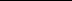 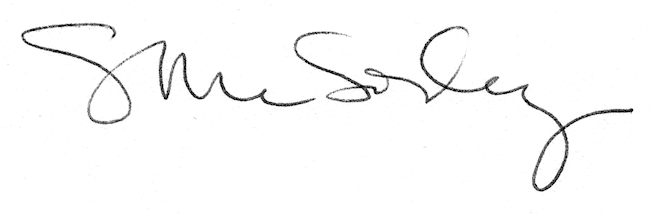 